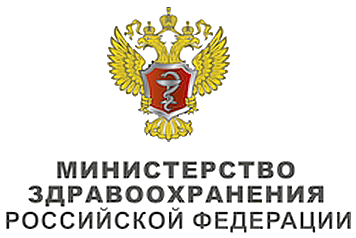 Ключевые словаСписок сокращенийТермины и определения1. Краткая информация2. Диагностика3. Лечение4. Реабилитация5. Профилактика6. Дополнительная информация, влияющая на течение и исход заболеванияКритерии оценки качества медицинской помощиСписок литературыПриложение А1. Состав рабочей группыПриложение А2. Методология разработки клинических рекомендацийПриложение А3. Связанные документыПриложение Б. Алгоритмы ведения пациентаПриложение В. Информация для пациентовПриложение Г.Клинические рекомендацииГоловная боль напряжения (ГБН) у взрослыхМКБ 10:  G44.2Возрастная категория: взрослыеID: КР162Год утверждения:  2016 (пересмотр каждые 3 года)Профессиональные ассоциации:Всероссийское общество неврологов (ВОН) Российское общество по изучению головной боли (РОИГБ) Научным советом Министерства Здравоохранения Российской Федерации__ __________201_ г.